Annex 1Mission agenda Burkina FasoAnnex 2ACTION POINTS BURKINA FASO  - MISSION MARCH 2019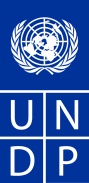 United Nations Development ProgrammeBACK TO OFFICE REPORT (BTOR)Submitted by:   Stefanie Afonso (Policy Analyst, Recovery) Date Submitted:  5 May 2019 BACK TO OFFICE REPORT (BTOR)Submitted by:   Stefanie Afonso (Policy Analyst, Recovery) Date Submitted:  5 May 2019 BACK TO OFFICE REPORT (BTOR)Submitted by:   Stefanie Afonso (Policy Analyst, Recovery) Date Submitted:  5 May 2019 1.  Practice Area:  Crisis Bureau, UNDP/ New York 2.  Service Line: Disaster Risk Reduction and Recovery for Building Resilience (DRT)1.  Practice Area:  Crisis Bureau, UNDP/ New York 2.  Service Line: Disaster Risk Reduction and Recovery for Building Resilience (DRT)1.  Practice Area:  Crisis Bureau, UNDP/ New York 2.  Service Line: Disaster Risk Reduction and Recovery for Building Resilience (DRT)1.  Practice Area:  Crisis Bureau, UNDP/ New York 2.  Service Line: Disaster Risk Reduction and Recovery for Building Resilience (DRT)1.  Practice Area:  Crisis Bureau, UNDP/ New York 2.  Service Line: Disaster Risk Reduction and Recovery for Building Resilience (DRT)Mission Period (incl. of travel days):  23-27 March 2019 Mission Period (incl. of travel days):  23-27 March 2019 Mission Period (incl. of travel days):  23-27 March 2019 Mission Period (incl. of travel days):  23-27 March 2019 Mission Period (incl. of travel days):  23-27 March 2019 Type of Service/MissionCountry support missionMonitoring Type of Service/MissionCountry support missionMonitoring Type of Service/MissionCountry support missionMonitoring 5.  Client(s)n/a 5.  Client(s)n/a 6.  Purpose of Mission  Country Support mission within the Phase II of the “Building Capacities for Resilient Recovery” (BCRRII) and identify action points to accelerate project implementation 6.  Purpose of Mission  Country Support mission within the Phase II of the “Building Capacities for Resilient Recovery” (BCRRII) and identify action points to accelerate project implementation 6.  Purpose of Mission  Country Support mission within the Phase II of the “Building Capacities for Resilient Recovery” (BCRRII) and identify action points to accelerate project implementation 7.  Documents, Materials, Resources from Mission.7.  Documents, Materials, Resources from Mission.8.  Mission Member(s) (include consultants if any)Stefanie Afonso, Policy Analyst8.  Mission Member(s) (include consultants if any)Stefanie Afonso, Policy Analyst8.  Mission Member(s) (include consultants if any)Stefanie Afonso, Policy Analyst9. Annexes: Action points for accelerated implementation 9. Annexes: Action points for accelerated implementation 10. Summary of the Mission: The primary objective of the mission was to meet national counterparts and UNDP country office technical team so as to identify bottlenecks and acceleration points guaranteeing a smooth 2019 project implementation.   The mission was also an opportunity to meet national government officials. The project has suffered some setback in 2018, due to reshuffling of government officials but also due to the crisis Burkina Faso is facing in the north (IDPs). A meeting with the World Bank allowed for the identification of possible synergies. The annual report 2018 was shared with the Embassy of Luxembourg, donor of the phase II, and possible interactions with other projects, funded by Luxembourg, will be pursued. Moreover, the donor was specifically interested in the revolving fund about to be set-up in 2019 and suggested more funds be allocated to this component of the project. The recruitment of a national consultant to support the project implementation, the identification of specific bottlenecks but also the action points in Annex 2, should guarantee the execution of the 2019 Work Plan. 10. Summary of the Mission: The primary objective of the mission was to meet national counterparts and UNDP country office technical team so as to identify bottlenecks and acceleration points guaranteeing a smooth 2019 project implementation.   The mission was also an opportunity to meet national government officials. The project has suffered some setback in 2018, due to reshuffling of government officials but also due to the crisis Burkina Faso is facing in the north (IDPs). A meeting with the World Bank allowed for the identification of possible synergies. The annual report 2018 was shared with the Embassy of Luxembourg, donor of the phase II, and possible interactions with other projects, funded by Luxembourg, will be pursued. Moreover, the donor was specifically interested in the revolving fund about to be set-up in 2019 and suggested more funds be allocated to this component of the project. The recruitment of a national consultant to support the project implementation, the identification of specific bottlenecks but also the action points in Annex 2, should guarantee the execution of the 2019 Work Plan. 10. Summary of the Mission: The primary objective of the mission was to meet national counterparts and UNDP country office technical team so as to identify bottlenecks and acceleration points guaranteeing a smooth 2019 project implementation.   The mission was also an opportunity to meet national government officials. The project has suffered some setback in 2018, due to reshuffling of government officials but also due to the crisis Burkina Faso is facing in the north (IDPs). A meeting with the World Bank allowed for the identification of possible synergies. The annual report 2018 was shared with the Embassy of Luxembourg, donor of the phase II, and possible interactions with other projects, funded by Luxembourg, will be pursued. Moreover, the donor was specifically interested in the revolving fund about to be set-up in 2019 and suggested more funds be allocated to this component of the project. The recruitment of a national consultant to support the project implementation, the identification of specific bottlenecks but also the action points in Annex 2, should guarantee the execution of the 2019 Work Plan. 10. Summary of the Mission: The primary objective of the mission was to meet national counterparts and UNDP country office technical team so as to identify bottlenecks and acceleration points guaranteeing a smooth 2019 project implementation.   The mission was also an opportunity to meet national government officials. The project has suffered some setback in 2018, due to reshuffling of government officials but also due to the crisis Burkina Faso is facing in the north (IDPs). A meeting with the World Bank allowed for the identification of possible synergies. The annual report 2018 was shared with the Embassy of Luxembourg, donor of the phase II, and possible interactions with other projects, funded by Luxembourg, will be pursued. Moreover, the donor was specifically interested in the revolving fund about to be set-up in 2019 and suggested more funds be allocated to this component of the project. The recruitment of a national consultant to support the project implementation, the identification of specific bottlenecks but also the action points in Annex 2, should guarantee the execution of the 2019 Work Plan. 10. Summary of the Mission: The primary objective of the mission was to meet national counterparts and UNDP country office technical team so as to identify bottlenecks and acceleration points guaranteeing a smooth 2019 project implementation.   The mission was also an opportunity to meet national government officials. The project has suffered some setback in 2018, due to reshuffling of government officials but also due to the crisis Burkina Faso is facing in the north (IDPs). A meeting with the World Bank allowed for the identification of possible synergies. The annual report 2018 was shared with the Embassy of Luxembourg, donor of the phase II, and possible interactions with other projects, funded by Luxembourg, will be pursued. Moreover, the donor was specifically interested in the revolving fund about to be set-up in 2019 and suggested more funds be allocated to this component of the project. The recruitment of a national consultant to support the project implementation, the identification of specific bottlenecks but also the action points in Annex 2, should guarantee the execution of the 2019 Work Plan. 11. Follow-up Action Matrix11. Follow-up Action Matrix11. Follow-up Action Matrix11. Follow-up Action Matrix11. Follow-up Action MatrixActions to be takenActions to be takenActions to be takenBy WhomExpected Completion DateFollow-up on the identified action points on a monthly basisFollow-up on the identified action points on a monthly basisFollow-up on the identified action points on a monthly basisStefanie AfonsoDecember 201912. Distribution List (BTOR sent to):Angelika Planitz, Krishna Vatsa, Rita Missal, Jeannette Fernandez Castro 12. Distribution List (BTOR sent to):Angelika Planitz, Krishna Vatsa, Rita Missal, Jeannette Fernandez Castro 12. Distribution List (BTOR sent to):Angelika Planitz, Krishna Vatsa, Rita Missal, Jeannette Fernandez Castro 12. Distribution List (BTOR sent to):Angelika Planitz, Krishna Vatsa, Rita Missal, Jeannette Fernandez Castro 12. Distribution List (BTOR sent to):Angelika Planitz, Krishna Vatsa, Rita Missal, Jeannette Fernandez Castro DateHeureActivitéObjectif25 mars9h00-9h45Rencontre avec RR Opia Mensa  a.i, CD – Corneille AgoussouTL, CPPurpose of this meeting: a) improve project delivery in 2019, b) confirm human resources allocated, c) understand bottlenecks from the CO perspective, d) agree on the activities to be completed by 2019 highlighting concrete products, e) formulate a concrete action plan base on revised year RRF, f) determine potential linkages to the broader DRR program supported by UNDP/other international partners in the country so that synergies are promoted and interventions scaled up.25 mars10h00-11h00Rencontre avec la Banque MondialePrésenter le projet, recevoir des conseils et suggestions pour une bonne mise en œuvre du projet, discuter d’éventuelles opportunités de partenariat25 mars11h00-13h00Rencontre avec CD, TL, CPPurpose of this meeting: a) improve project delivery in 2019, b) confirm human resources allocated, c) understand bottlenecks from the CO perspective, d) agree on the activities to be completed by 2019 highlighting concrete products, e) formulate a concrete action plan base on revised year RRF, f) determine potential linkages to the broader DRR program supported by UNDP/other international partners in the country so that synergies are promoted and interventions scaled up.25 mars14h00-16h30Rencontre avec l’équipe du SP/CONASURPurpose of this meeting: a) understand how the project is positioned within the government, b) who is the leading agency and its capacity to leverage additional support from other line ministries, finance and planning, c) mechanisms of approval for implementation of specific activities.26 mars8h30-9h15Rencontre avec le Directeur de Cabinet du MFSNFAHFaire connaître le projetDemander l’accompagnement pour une meilleure mise en œuvre du projet26 mars9h30-10h00Briefing de sécurité26 marsHeure à préciserRencontre avec l’Ambassade du JaponPrésenter la deuxième phase du projet, recevoir des conseils et suggestions pour une bonne mise en œuvre du projet, discuter d’éventuelles opportunités de partenariat26 mars14h00-15h00Rencontre avec le point focal de l’Ambassade du LuxembourgUpdate on the project 2019 prioritiesVisibility of the donor  26 mars15h30-16h30Débriefing au PNUDTopicAction PointResponsibleDeadline2019 Work PlanSigner la lettre d’accord avec le Ministère de TutelleAu plus vite2019 Work PlanVoir la possibilité d’intégrer le projet BCRR II dans le plus large projet de résilience 2019 Work PlanMise en œuvre du plan communal élaboré sous la phase 1 2019 Work PlanReprendre la Stratégie nationale de GRC et y ajouter une composante sur le relèvement  2019 Work PlanRéviser le Cadre de Relèvement et le mettre à jour après l’incorporation de la composante relèvement dans la Stratégie nationale de GRC 2019 Work PlanPréparer une lettre pour le DG du Ministère afin de nommer un point focal au sein de la CONASUR 2019 Work PlanActivités de formation : reformuler afin d’éviter des désignations telle que « formations sur la réponse d’urgence »2019 Work PlanS’assurer que les formations de la CONAUSR intègrent une journée dédiée au relèvement et méthodologie PDNA 2019 Work PlanRisk mapping fait sous Phase I : quelle utilisation en a été faite ? Voir la possibilité d’ajouter plus de fonds au revolving fund (à la demande du bailleur) Prendre rendez-vous avec le Maire de Ouaga afin de comprendre comment le plan pour la ville de Ouaga a été utilisé Accompagner la CONASUR à organiser une rencontre nationale avec pour butLa diffusion des éléments cités sous communicationRéviser la stratégie nationale sur la GRC et le Cadre de relèvement PDNA MethodologyRelire le PDNA 2010 et voir si les recommandations ont été prises en compte/exécutés depuis – identifier les gaps PDNA MethodologyPartager l’état des lieux quant à l’utilisation d’images satellitaires Stefanie Partnerships/SynergiesPartager le PRODOC avec la Banque Mondiale afin d’identifier des synergiesStefanie1ere semaine d’avril Partnerships/SynergiesSe rapprocher de ICMIF et voir si des études sur la finance inclusive et micro assurance ont été faites au BurkinaStefanie Avant fin avril Partnerships/SynergiesSe rapprocher du Microinsurance Network, African microfinance Week et UNCDF sur des projets éventuels au BF StefanieAvant fin avrilPartnerships/SynergiesPartager le PRODOC avec l’ambassade du Japon ainsi que le Rapport final de la Phase I Partnerships/SynergiesVérifier régulièrement sur le site de l’ambassade du Japon si des financements sont possibles avant la fin de l’année sous présentation d’une note conceptuelle – la note devrait prendre en compte les objectifs du G5 SahelCommunication/Knowledge Management/Good practices from other countriesMise en œuvre du plan de communication élaboré sous la Phase ICommunication/Knowledge Management/Good practices from other countriesPartager avec la Banque Mondiale la Loi sur la GRC et le PDNA 2010 fait après les inondations Célestin – envoyer à Stef 1ere semaine d’avrilCommunication/Knowledge Management/Good practices from other countriesPartager avec Stefanie + Editer, Publier et diffuser les produits suivants de la phase I :Risk MappingEtude sur les habitudes des communautés localesEtude sur le revolving fund dans deux communautés Communication/Knowledge Management/Good practices from other countriesIdées de blogs ou essais photosRevolving fundLe relèvement des communautés locales Comment la réhabilitation de 8 DRR structures dans le Nord et Sahel peuvent faciliter le relèvementProgramme de relèvement précoce pour les déplacés internes World Reconstruction Conferencehttps://www.gfdrr.org/en/WRC4 Identifier qui du Burkina Faso, ira à la GPDRR – le projet pourrait financer 3 nuits à la personne du Burkina et ainsi participer à la WRC4 qui commence le 13 avril1ere semaine d’avril World Reconstruction Conferencehttps://www.gfdrr.org/en/WRC4 